CARTA DE NOTIFICACION PARA LECHE ESPECIALEstimado Padre/Guardian:Esta carta es una notificación de los benéficos de leche para los niños que se enumeran a continuación.Su hijo(s) ha/han sido:Aprobado para leche gratis.		     Ingresos sobre la cantidad permitida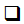      SNAP/TANF/FDPIR # de caso invalido      Solicitud Incompleta. Falta:  ________________________________       		    Otro: ____________________Si no está de acuerdo con la decisión, puede discutirla con [name, phone number, e-mail address]. También tiene derecho a una audiencia imparcial. Esto se puede hacer contactando al siguiente oficial: [name, phone number, address, e-mail address].Puede volver a solicitar beneficios gratis y de precio reducido en cualquier momento durante el año escolar completando otra solicitud. Devuelva la solicitud completada a: [name, address, phone number].Sinceramente, [signature] [name][phone number] [e-mail address]De acuerdo con la ley federal de derechos civiles y las normas y políticas de derechos civiles del Departamento de Agricultura de los Estados Unidos (USDA), esta entidad está prohibida de discriminar por motivos de raza, color, origen nacional, sexo (incluyendo identidad de género y orientación sexual), discapacidad, edad, o represalia o retorsión por actividades previas de derechos civiles.La información sobre el programa puede estar disponible en otros idiomas que no sean el inglés. Las personas con discapacidades que requieren medios alternos de comunicación para obtener la información del programa (por ejemplo, Braille, letra grande, cinta de audio, lenguaje de señas americano (ASL), etc.) deben comunicarse con la agencia local o estatal responsable de administrar el programa o con el Centro TARGET del USDA al (202) 720-2600 (voz y TTY) o comuníquese con el USDA a través del Servicio Federal de Retransmisión al (800) 877-8339.Para presentar una queja por discriminación en el programa, el reclamante debe llenar un formulario AD-3027, formulario de queja por discriminación en el programa del USDA, el cual puede obtenerse en línea en: https://www.fns.usda.gov/sites/default/files/resource-files/usda-program-discrimination-complaint-form-spanish.pdf, de cualquier oficina de USDA, llamando al (866) 632-9992, o escribiendo una carta dirigida a USDA. La carta debe contener el nombre del demandante, la dirección, el número de teléfono y una descripción escrita de la acción discriminatoria alegada con suficiente detalle para informar al Subsecretario de Derechos Civiles (ASCR) sobre la naturaleza y fecha de una presunta violación de derechos civiles. El formulario AD-3027 completado o la carta debe presentarse a USDA por:(1)correo:U.S. Department of AgricultureOffice of the Assistant Secretary for Civil Rights1400 Independence Avenue, SWWashington, D.C. 20250-9410; or(2)fax:(833)256-1665 o (202) 690-7442; o(3)correo electrónico:program.intake@usda.govNombre de NinoNombre de Escuela